Plan de suivi et de réduction des consommations d'eau établi en réponse aux dispositions de l'arrêté sécheresseENTREPRISE :Dossier établi par (nom et fonction) : Tel : 					e-mail : Date :IDENTIFICATION DE L’EXPLOITANTRaison socialeSiretCode NAFAdresse du siège socialAdresse du site (si différente) :EffectifDESCRIPTIF GENERAL DES ACTIVITES(préciser les unités d'œuvre caractérisant le niveau d’activité : Tonnes/jour, pièces/mois…)MODALITÉS D’ALIMENTATION ET CONSOMMATION D’EAU DU SITEConsommation d’eau du réseau d’eau potableConsommation d’eau de forage3.3	Consommation d’eau de surfaceUSAGES DE L’EAU - MAÎTRISE ET FACTEUR DE VARIATIONEaux de processNettoyageRefroidissementHygièneRestauration…PLAN D’ACTIONSActions en coursMesures immédiatesMesures mises en oeuvre de façon provisoireMesure complémentaires mise en oeuvre en cas de crise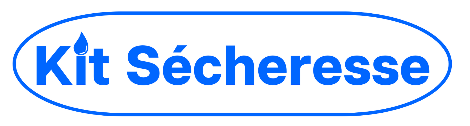 UsageConsommation annuelle estiméeFacteur de variabilitéMoyens de maîtriseUsageConsommation annuelle estiméeFacteur de variabilitéMoyens de maîtriseUsageConsommation annuelle estiméeFacteur de variabilitéMoyens de maîtriseUsageConsommation annuelle estiméeFacteur de variabilitéMoyens de maîtriseUsageConsommation annuelle estiméeFacteur de variabilitéMoyens de maîtriseCibleActionEconomie d’eau sur la périodeSatellites nettoyageoptimisation buses & pressionsCibleActionEconomie d’eau sur la périodeGlobal siteSensibiliser les salariés …Global siteContrôle hebdo de l’absence de fuiteCibleActionEconomie d’eau sur la périodeGroupe froidReport de la vidange du circuit de refroidissementDéfense incendieReport des test des poteaux et RIACibleActionEconomie d’eau sur la périodeSanitaireUtilisation de solution hydroalcooliqueNettoyage Nettoyage des locaux uniquement par aspiration